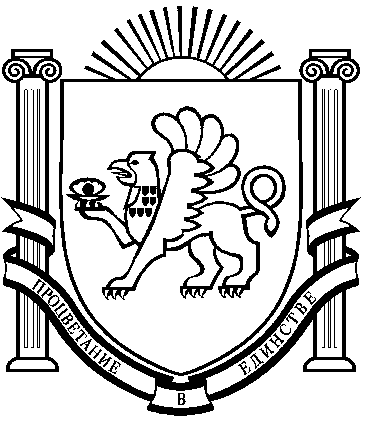 РЕСПУБЛИКИ КРЫМНИЖНЕГОРСКОГО РАЙОНААДМИНИСТРАЦИЯ НОВОГРИГОРЬЕВСКОГО СЕЛЬСКОГО ПОСЕЛЕНИЯПОСТАНОВЛЕНИЕ №208с.Новогригорьевкаот 01.11.2023 г.О признании утратившими силу некоторых постановлений администрации Новогригорьевского сельского поселения Нижнегорского района Республики Крым В соответствии с Федеральным законом от 06.10.2003 № 131 «Об общих принципах организации местного самоуправления в Российской Федерации», Федеральным законом от 27.07.2010 № 210-ФЗ «Об Организации предоставления государственных и муниципальных услуг», руководствуясь Уставом муниципального образования Новогригорьевское сельское поселение Нижнегорского района Республики Крым, администрация Новогригорьевского сельского поселения Нижнегорского района Республики Крым                                 ПОСТАНОВЛЯЕТ:Признать утратившими силу постановления администрации Новогригорьевского сельского поселения Нижнегорского района Республики Крым:- от 27.01.2017 №12 «О размещении и функционировании нестационарных торговых объектов на территории муниципального образования Новогригорьевское сельское поселение Нижнегорского района Республики Крым»;- от 01.04.2019 №57 «О внесении изменений в Порядок размещения и функционирования нестационарных торговых объектов на территории  муниципального образования Новогригорьевское сельское поселение  Нижнегорского района Республики Крым, утвержденный постановлением администрации Новогригорьевского сельского совета Нижнегорского района Республики Крым от 27.01.2017 № 12»;- от 20.05.2020 №161 «О внесении изменений в Порядок размещения и функционирования нестационарных торговых объектов на территории муниципального образования Новогригорьевское сельское поселение  Нижнегорского района Республики Крым, утвержденный постановлением администрации Новогригорьевского сельского поселения от 27.01.2017 № 12»;                  - от 27.07.2020 №214 О внесении изменение в постановление администрации Новогригорьевского сельского поселения «Об утверждении Порядка размещения и функционирования нестационарных торговых объектов на территории муниципального образования Новогригорьевское сельское поселение Нижнегорского района Республики Крым», от 27.01.2017 №12 (с изм.от 20.05.2020 №161)»;                                                                                                                                 - - от 15.02.2021 №26 «О внесении изменение в постановление администрации Новогригорьевского сельского поселения «Об утверждении Порядка размещения и функционирования нестационарных торговых объектов на территории муниципального образования Новогригорьевское сельское поселение Нижнегорского района Республики Крым» от 27.01.2017 № 12 (с изменениями от 20.05.2020 №161, от 27.07.2020 №214)»;                                                                                  - от 22.06.2021 №104 «О внесении изменение в постановление администрации Новогригорьевского сельского поселения «Об утверждении Порядка размещения и функционирования нестационарных торговых объектов на территории муниципального образования Новогригорьевское сельское поселение Нижнегорского района Республики Крым» от 27.01.2017 №12 (с изменениями от 20.05.2020 №161, от 27.07.2020 №214, от 15.02.2021 №26)»;                                                    - от 03.08.2022 № 117 «О внесении изменений в Постановление Администрации Новогригорьевского сельского поселения Нижнегорского района Республики Крым № 12 от 27.01.2017 года «О размещении и функционировании нестационарных торговых объектов на территории муниципального образования Новогригорьевское сельское поселение Нижнегорского района Республики Крым» (с изм.от 01.04.2019 г.№57,  от 20.05.2020 г. №161, от 27.07.2020 г. №214,от 15.02.2021 г. № 26, от 22.06.2021 г. № 104)».2. Обнародовать настоящее Постановление путем размещения на информационном стенде, расположенном в здании администрации Новогригорьевского сельского поселения по адресу: с. Новогригорьевка, ул.Мичурина, 59 и на официальном сайте Новогригорьевского сельского поселения .3. Постановление вступает в силу со дня официального опубликования (обнародования).4. Контроль за исполнением данного постановления оставляю за собой.Глава администрации Новогригорьевского сельского поселения	Данилин А.М.